Karta pracy nr 2.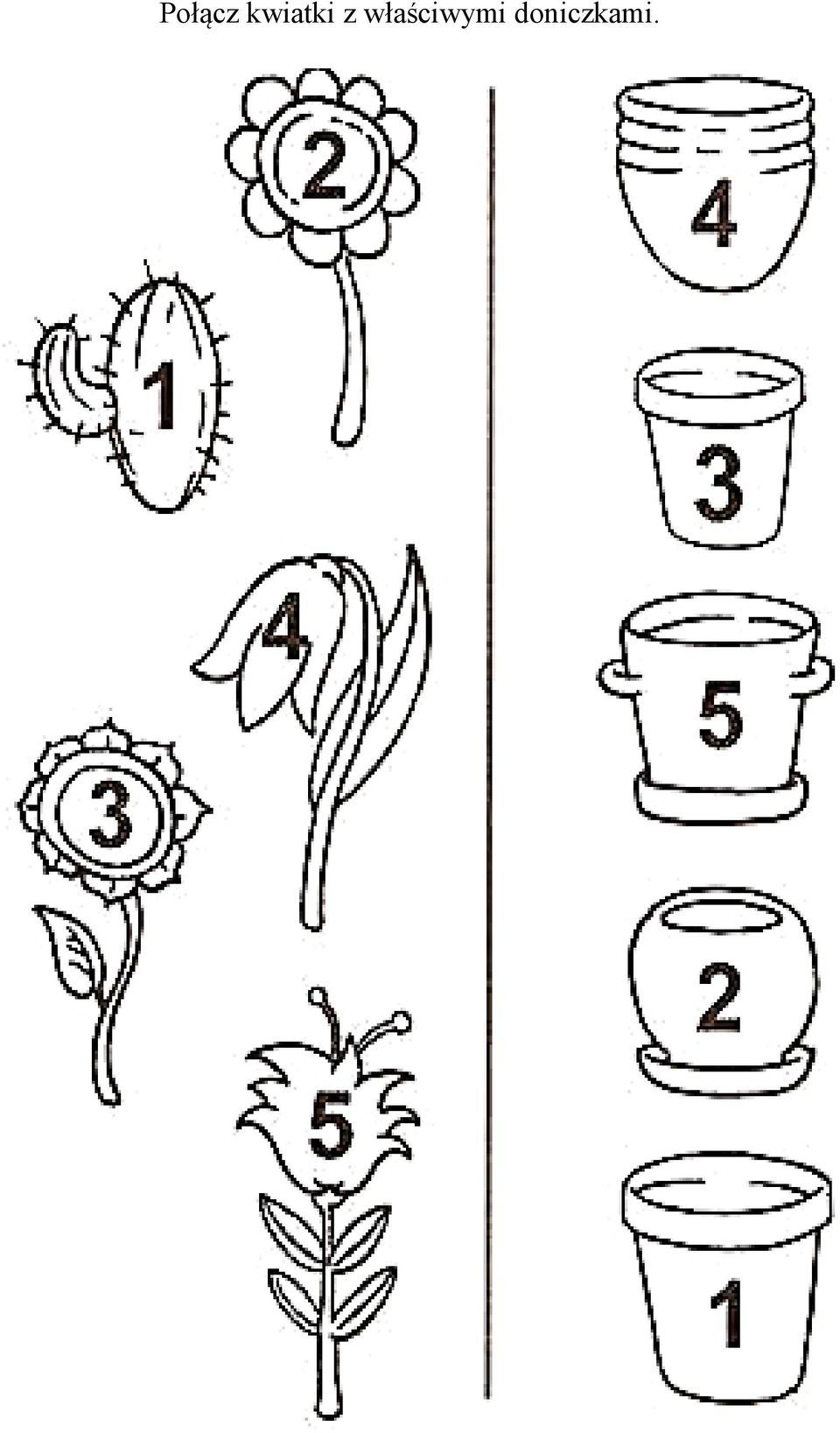 